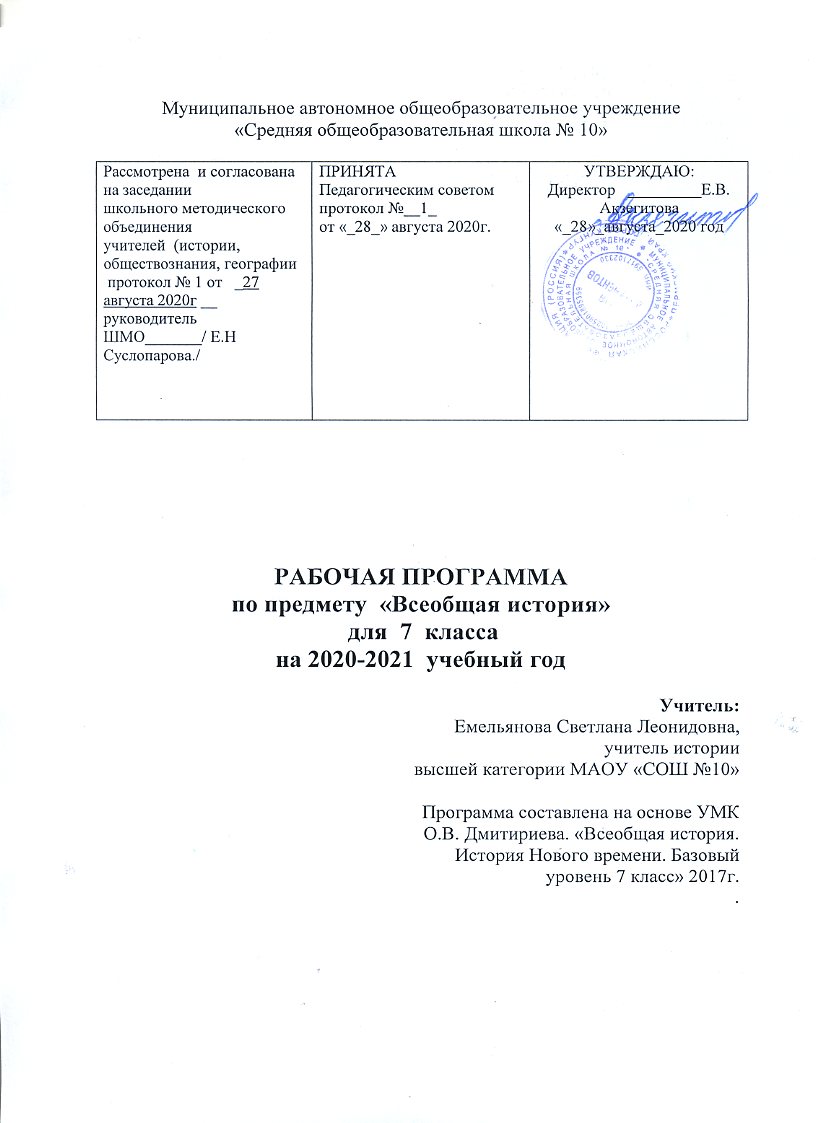 Рабочая программа по истории 7 класс (ФГОС)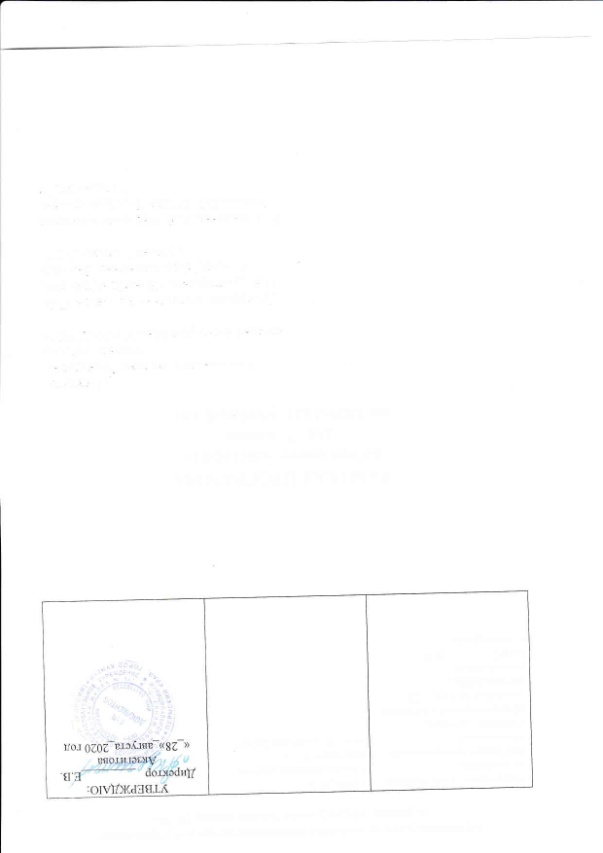 По учебникам:      1.  Учебник А. Я. Юдовской, П. А. Баранова, Л. М. Ванюшкиной «Новая история. 1500—1800» М.: Просвещение, 2014.- 304 с., илл.Пояснительная запискаДанная рабочая программа по  обществознанию разработана на основе:Законы:- Федеральный закон «Об образовании в Российской Федерации» (от 29.12.2012 №273-ФЗ);- Областной закон от 14.11.2013 №26-ЗС «Об образовании в Ростовской области» ( в ред. от 24.04.2015 №362-ЗС).- Концепция нового УМК по отечественной истории включает в себя историко-культурный стандарт (ИКС)Историко-культурный стандартПрограммы:- Примерная основная образовательная программа основного общего образования (одобрена федеральным учебно-методическим объединением по общему образованию, протокол заседания от 08.04.2015 №1/15).- Примерная программа по истории для 5-10 классов, авторская программа по Истории России к предметной линии учебников И.Л.Андреева, И.Н. Фёдоров и др. издательства «Дрофа»и авторской программы «Новая история 7-8 кл.» под редакцией А.Я. Юдовской и Л.М.Ванюшкиной/Программы общеобразовательных учреждений. – М.: Просвещение, 2010;Постановления:- Постановление Правительства Российской Федерации от 30 декабря 2015 г. № 1493 "Патриотическое воспитание граждан Российской Федерации на 2016–2020 годы"- Постановление Правительства РФ от 5 октября 2010 г. № 795 (в ред. от 7 октября 2013 г.) "О государственной программе "Патриотическое воспитание граждан Российской Федерации на 2011–2015 годы"- Постановление Главного государственного санитарного врача РФ от 29.12.2010 №189  «Об утверждении СанПиН 2.4.2.2821-10 «Санитарно-эпидемиологические требования к условиям и организации обучения в образовательных  учреждениях» (в ред.изменений №1, утв.Постановлением Главного государственного санитарного врача РФ от 29.06.2011 №85, изменений №2, утв. Постановлением Главного санитарного врача РФ от 25.12.2013 №72), изменений №3, утв. Постановлением Главного государственного санитарного врача РФ от 24.11.2015 №81).Приказы:- Приказ Минобразования России от 05.03.2004 №1089 «Об утверждении федерального компонента государственных образовательных стандартов начального общего, основного общего и среднего (полного) общего образования» (в ред.приказовМинобрнауки России  от 03.06.2008 №164, от 31.08.2008№164, от 31.08.2009 №320, от 19.10.2009 №427, от 10.11.2011 №2643, от 24.01.2012 №39), от 31.01.2012 №69, от 23.06.2015 №609);- Приказ Минобразования России от 09.03.2004 № 1312 «Об утверждении федерального базисного учебного плана и примерных учебных планов для образовательных учреждений Российской Федерации, реализующих программы общего образования» (в ред. приказов Минобрнауки России от 20.08.2008 № 241, 30.08.2010 № 889, 03.06.2011 № 1994, от 01.02.2012 №74);- Приказ Министерства общего и профессионального образования Ростовской области от 18.04.2016 №271 «Об утверждении регионального примерного недельного учебного плана для образовательных организаций, реализующих программы общего образования, расположенных на  территории Ростовской области, на 2016-2017 учебный год;- Приказ Минобразования Ростовской области от 03.06.2010 № 472 «О введении федерального государственного образовательного стандарта начального общего образования в образовательных учреждениях Ростовской области»;- Приказ Минобрнауки России от 17.12.2010 № 1897 «Об утверждении и введении в действие федерального государственного образовательного стандарта основного общего образования» (в ред. приказа Минобрнауки России от 29.12.2014 № 1644);- Приказ Минобрнауки России от 30.08.2013 № 1015 «Об утверждении Порядка организации и осуществления образовательной деятельности по основным общеобразовательным программам - Образовательным программам начального общего, основного общего и среднего общего образования»;- Приказ Минобрнауки России от 31.03.2014 № 253  (ред. От 26.01.2016) «Об утверждении федерального перечня учебников, рекомендуемых к использованию при реализации имеющих государственную аккредитацию образовательных программ начального общего, основного общего, среднего общего образования»;Письма:- письмо Минобрнауки России от 02.02.2015 № НТ-136/08 «О федеральном перечне учебников»;-  письмо Министерства общего и профессионального образования Ростовской области №24/4.1. «О  примерной   структуре  рабочих программ учителя»- Сборник  нормативных   документов  под  ред. Днепрова Э. Д .,Аркадьева А.Г.  Рекомендовано  МОРФ.М., «Дрофа»,  2008г.                                                                                          Цели и задачи курсаЦелью обучения истории является:- образование, формирование у учащегося целостной картины российской и мировой истории, учитывающей взаимосвязь всех ее этапов, их значимость для понимания современного места и роли России в мире, важность вклада каждого народа, его культуры в общую историю страны и мировую историю, формирование личностной позиции по основным этапам развития российского государства и общества, а также современного образа России.- развитие школьника и воспитание личности, способной к самоидентификации и определению своих ценностных приоритетов на основе осмысления исторического опыта своей страны и человечества в целом.На основании требований ФГОС в содержании программы предполагается реализовать актуальные в настоящее время компетентностный, личностно – ориентированный, деятельностный подходы, которые определяют задачи обучения:Задачами обучения в основной школе предмета «История» являются:- Приобретение знаний об историческом пути России с древности до наших дней в единстве общего, особенного и единичного, конкретных фактов и целостной картины исторического процесса; знаний о важнейших событиях, процессах отечественной и всемирной истории в их взаимосвязи и хронологической последовательности.- Овладение элементарными методами исторического познания, умениями работать с различными источниками исторической информации.- Воспитание в духе патриотизма, уважения к своему Отечеству – многонациональному Российскому государству, в соответствии с идеями взаимопонимания, толерантности и мира между людьми и народами, в духе демократических ценностей современного общества.- Овладение компетенциями:Познавательной: умение извлекать учебную информацию на основе сопоставительного анализа, рисунка, исторических карт, схем, оценка, сравнение, сопоставление, классификация объектов по одному или нескольким предложенным основаниям; умение работать с историческими справочниками и словарями в поиске необходимых знаний;Регулятивной: формирование целеполагания; планирование, прогнозирование, творческое решение учебных и практических задач, комбинирование известных алгоритмов деятельности в ситуациях, не предполагающих стандартное применение одного из них; объективное оценивание своего вклада в решение общих задач коллектива, владение навыками контроля, коррекции и оценки своей деятельности.Коммуникативной: овладение монологической и диалоговой речью, умение вступать в речевое общение, участвовать в диалоге; способность передавать содержание прослушанного текста в сжатом или развернутом виде в соответствии с целью учебного задания;Личностной: формирование самоопределения личности; осмысление и нравственное оценивание своей и чужой деятельности, ориентацию в социальных ролях и межличностных отношениях владение умениями совместной деятельности,Общая характеристика курсаОтбор учебного материала для содержания программы осуществлён с учётом базовых принципов школьного исторического образования, целей и задач изучения истории в основной школе, её места в системе школьного образования, возрастных потребностей и познавательных возможностей учащихся 7 класса, особенностей их социализации, а также ресурса учебного времени, отводимого на изучение предмета.Базовые принципы школьного исторического образования:идея преемственности исторических периодов, в том числе непрерывности процессов становления и развития российской государственности, формирования территории государства и единого многонационального российского народа, а также его основных символов и ценностей;рассмотрение истории России как неотъемлемой части мирового исторического процесса, понимание особенностей ее развития, места и роли в мировой истории и в современном мире;ценности гражданского общества – верховенство права, социальная солидарность, безопасность, свобода и ответственность;воспитательный потенциал исторического образования, его исключительная роль в формировании российской гражданской идентичности и патриотизма;общественное согласие и уважение как необходимое условие взаимодействия государств и народов в новейшей истории;познавательное значение российской истории;формирование требований к каждой ступени непрерывного исторического образования на протяжении всей жизни.Методической основой изучения курса истории в основной школе является системно-деятельностный подход, обеспечивающий достижение личностных, метапредметных и предметных образовательных результатов посредством организации активной познавательной деятельности школьников. Методологическая основа преподавания курса истории в школе зиждется на следующих образовательных и воспитательных приоритетах:принцип научности, определяющий соответствие учебных единиц основным результатам научных исследований;многоуровневое представление истории в единстве локальной, региональной, отечественной и мировой истории, рассмотрение исторического процесса как совокупности усилий многих поколений, народов и государств;многофакторный подход к освещению истории всех сторон жизни государства и общества;исторический подход как основа формирования содержания курса и межпредметных связей, прежде всего с  учебными предметами социально-гуманитарного цикла;антропологический подход, формирующий личностное, эмоционально окрашенное восприятие прошлого;историко-культурологический подход, формирующий способности к межкультурному диалогу, восприятию и бережному отношению к культурному наследию.Программа разработана на основе требований Концепции единого учебно-методического комплекса по отечественной истории, а также принципов и содержания Историко-культурного стандарта.Курс отечественной истории является важнейшим слагаемым школьного предмета «История». Он должен сочетать историю Российского государства и населяющих его народов, историю регионов и локальную историю (прошлое родного города, села). Такой подход будет способствовать осознанию школьниками своей социальной идентичности в широком спектре – как граждан своей страны, жителей своего края, города, представителей определенной этнонациональной и религиозной общности, хранителей традиций рода и семьи.Курс «История России» даёт представление об основных этапах исторического пути Отечества, при этом внимание уделяется целостной и выразительной характеристике основных исторических эпох. Важная особенность курса заключается в раскрытии как своеобразия и неповторимости российской истории, так и её связи с ведущими процессами мировой истории.В курсе «Всеобщая история» рассматриваются характерные черты основных исторических эпох, существовавших в их рамках цивилизаций, государств и др., прослеживаются линии     взаимодействия и преемственности отдельных общностей, раскрывается значение исторического и культурного наследия прошлого. Данный курс играет важную роль в осознании школьниками исторической обусловленности многообразия окружающего их мира, создает предпосылки для понимания и уважения ими других людей и культур.Описание места учебного предмета в учебном плане            Предмет «История» изучается на уровне основного общего образования в качестве обязательной дисциплины в 5-9 классах в общем объеме 374 часа (в соответствии с Примерной программой по истории) по 70 часов, из расчета 2 учебных часа в неделю. Курсы «История России» и «Всеобщая история» рекомендуется ежегодно изучать  последовательно: сначала всеобщая история, а затем отечественная история.  Некоторые темы могут изучаться синхронно.Федеральный базисный учебный план для образовательных учреждений Российской Федерации отводит 70 часов для обязательного изучения учебного предмета «История» в 6 классе из расчета 2 час в неделю.Учебное время между курсами «История Нового времени» и «История России» распределяется следующим образом. На курс «История Нового времени» приходится 30% учебного времени, а на курс «История России» - 70% часов. Курс «История России» в 7 кл. изучается в объеме не менее 40 ч. (в соответствии с Примерной программой по истории, с авторской программой по истории России).Данная рабочая программа предназначена для реализации в 2017-2018 учебном году в МБОУ СОШ №32 в общеобразовательных классах и предполагает изучение истории на базовом уровне.Требованияк результатам обучения и освоения содержания курса по истории             В соответствии с требованиями федерального государственного образовательного стандарта основного общего образования 2010 г. (ФГОС) содержание и методический аппарат учебника должны быть направлены на получение личностных, метапредметных и предметных образовательных результатов.Серьезное внимание уделено достижению личностных результатов, т.е. системе ценностных отношений обучающихся: к себе, другим участникам образовательного процесса или к самому образовательному процессу. Таким образом, усиливаются общекультурная направленность общего образования, универсализация и интеграция знаний.К важнейшим личностным результатам изучения истории в основной школе относятся следующие убеждения и качества: - осознание своей идентичности как гражданина страны, члена семьи, этнической и религиозной группы, локальной и региональной общности; - освоение гуманистических традиций и ценностей современного общества, уважение прав и свобод человека; - осмысление социально-нравственного опыта предшествующих поколений, способность к определению своей позиции и ответственному поведению в современном обществе; - понимание культурного многообразия мира, уважение к культуре своего и других народов, толерантность.- воспитание личной гражданской идентичности, патриотизма, уважения к Отечеству как к многонациональному и мультикультурному образованию;- развитие личностных и духовных качеств, позволяющих уважительно и доброжелательно относится к другим людям, их мнению, мировоззрению, культуре, языку, гражданской позиции, истории, культуре;- формирование толерантного отношения к религии, традициям, языку и ценностям народов России.Метапредметные результаты изучения истории в основной школе выражаются в следующих качествах: - способность сознательно организовывать и регулировать свою деятельность — учебную, общественную и др.; - владение умениями работать с учебной и внешкольной информацией (анализировать и обобщать факты, составлять простой и развернутый план, тезисы, конспект, формулировать и обосновывать выводы и т. д.), использовать современные источники информации, в том числе материалы на электронных носителях; - способность решать творческие задачи, представлять результаты своей деятельности в различных формах (сообщение, эссе, презентация, реферат и др.); - готовность к сотрудничеству с соучениками, коллективной работе, освоение основ межкультурного взаимодействия в школе и социальном окружении и др.- освоение обучающимися способов деятельности, применимых как в рамках образовательного процесса, так и в реальной жизни ;- развитие умений искать, анализировать, сопоставлять и оценивать содержащуюся в различных источниках информацию о событиях и явлениях прошлого и настоящего;- умение формулировать, аргументировать и отстаивать свое мнение, использовать информационно-коммуникационные технологии;- формирование коммуникативной компетентности в общении и сотрудничестве в процессе образовательной, творческой и других видов деятельности- умение формировать и осваивать универсальные учебные действия, ставить для себя новые задачи в познавательной деятельности;Предметные результаты изучения истории учащимися 5—9 классов включают: - овладение целостными представлениями об историческом пути народов своей страны и человечества как необходимой основой для миропонимания и познания современного общества; - способность применять понятийный аппарат исторического знания и приемы исторического анализа для раскрытия сущности и значения событий и явлений прошлого и современности;- умения изучать и систематизировать информацию из различных исторических и современных источников, раскрывая ее социальную принадлежность и познавательную ценность; - расширение опыта оценочной деятельности на основе осмысления жизни и деяний личностей и народов в истории своей страны и человечества в целом; - готовность применять исторические знания для выявления и сохранения исторических и культурных памятников своей страны и мира.- усвоение системы исторических знаний, гуманистических и демократических ценностей, идей мира и взаимопонимания;- расширение элементов социального опыта, опыта творческой деятельности;- приобретение опыта историко-культурного и цивилизационного подхода к оценке различных явлений;- освоение приемов установления причинно-следственных связей.В результате изучения истории в основной школе учащиеся должны овладеть следующими знаниями, представлениями, умениями: 1. Знание хронологии, работа с хронологией: · указывать хронологические рамки и периоды ключевых процессов, а также даты важнейших событий отечественной и всеобщей истории; · соотносить год с веком, устанавливать последовательность и длительность исторических событий. 2. Знание исторических фактов, работа с фактами: · характеризовать место, обстоятельства, участников, результаты важнейших исторических событий; · группировать (классифицировать) факты по различным признакам. 3. Работа с историческими источниками: · читать историческую карту с опорой на легенду; · проводить поиск необходимой информации в одном или нескольких источниках (материальных, текстовых, изобразительных и др.); · сравнивать данные разных источников, выявлять их сходство и различия. 4. Описание (реконструкция): · рассказывать (устно или письменно) об исторических  событиях, их участниках; · характеризовать условия и образ жизни, занятия людей в различные исторические эпохи; · на основе текста и иллюстраций учебника, дополнительной литературы, макетов и т. п. составлять описание исторических объектов,     памятников 5. Анализ, объяснение: · различать факт (событие) и его описание (факт источника, факт историка); · соотносить единичные исторические факты и общие   явления; · называть характерные, существенные признаки исторических событий и явлений; · раскрывать смысл, значение важнейших исторических понятий; · сравнивать исторические события и явления, определять в них общее и различия; · излагать суждения о причинах и следствиях исторических событий. 6. Работа с версиями, оценками: · приводить оценки исторических событий и личностей, изложенные в учебной литературе; · определять и объяснять (аргументировать) свое отношение к наиболее значительным событиям и личностям в истории и их оценку. 7. Применение знаний и умений в общении, социальной среде: · применять исторические знания для раскрытия причин и оценки сущности современных событий; · использовать знания об истории и культуре своего и других народов в общении с людьми в школе и внешкольной жизни как основу   диалога в поликультурной среде; · способствовать сохранению памятников истории и культуры (участвовать в создании школьных музеев, учебных и общественных  мероприятиях по поиску и охране памятников истории и культуры).История нового времени:1.1. Называть:а) хронологические рамки нового времени;б) даты важнейших событий – великих географических открытий и колониальных захватов, реформации, социальных движений, реформ и революций 16-19 вв.2.1. Называть:место,   обстоятельства,   участников,   итоги событий, указанные в п. 1.1.6;правителей, государственных деятелей, политических лидеров, оказавших значительное влияние на развитие своих стран, мира в целом;представителей общественной мысли, науки и культуры.Показывать  на  исторической  карте  государства-метрополии и колонии, многонациональные империи.Описывать: а) условия жизни людей разного социального положения в странах Европы, Америки, Востока; б) достижения науки и техники в новое время, их влияние на труд и быт людей.Составлять описание памятников: а) жилых и общественных зданий, технических сооружений и машин; б) предметов быта; в) памятников художественной культуры.Соотносить факты и общие процессы индустриального развития стран; социальных движений нового времени; становления гражданского общества.Называть  характерные, существенные черты:политического   устройства  стран   Европы, Америки, Азии, Африки в новое время;международных отношений нового времени;развития духовной культуры стран Европы и Востока.5.4. Объяснять значение понятий: реформация, абсолютизм, Просвещение, промышленный переворот, утопический социализм, консерватизм, либерализм, радикализм, индустриальное общество, империализм, монополия, колониализм, модернизацияИзлагать суждения о причинах и последствиях социальных движений, реформ и революций, войн нового времени.Объяснять, в чем состояли цели, результаты, значение деятельности наиболее известных политических   и   общественных   лидеров,   представителей науки и культуры нового времени.НОВАЯ  ИСТОРИЯ.  КОНЕЦ  XV—XVIII в. (29 ч)Раздел I.  МИР  В  НАЧАЛЕ  НОВОГО  ВРЕМЕНИ.
ВЕЛИКИЕ  ГЕОГРАФИЧЕСКИЕ  ОТКРЫТИЯ.  ВОЗРОЖДЕНИЕ. 
РЕФОРМАЦИЯ ( 13 ч)Что изучает новая история. Понятие «Новое время». Хронологические границы и этапы Нового времени. Человек Нового времени, его отличия от человека средневекового. Запад и Восток: особенности общественного устройства и экономического развития.Новые изобретения и усовершенствования. Источники энергии. Книгопечатание. Новое в военном деле и судостроении. Географические представления. Почему манили новые земли. Испания и Португалия ищут новые морские пути на Восток. Энрике Мореплаватель. Открытие ближней Атлантики. Васко да Гама. Вокруг Африки в Индию.Путешествие Христофора Колумба. Открытие нового материка — встреча миров. Америго Веспуччи о Новом Свете.Фернан Магеллан. Первое кругосветное путешествие.Западноевропейская колонизация «новых» земель. Испанцы и португальцы в Новом Свете.Значение Великих географических открытий. Изменение старых географических представлений о мире. Начало складывания мирового рынка. Заморское золото и европейская революция цен.Усиление королевской власти. Понятие «абсолютизм». Значение абсолютизма для социального, экономического, политического и культурного развития. Короли и парламенты. Судебная и местная власть под контролем короля. Общество и личность в условиях абсолютизма. Короли и церковь. «Монарх — помазанник Божий». Создание национальных государств. Генрих VIII Тюдор, Елизавета Тюдор, Яков I Стюарт, Людовик XIV Бурбон.Дух предпринимательства преобразует экономику. Рост городов и торговли. Мировая торговля. Банки, биржи и торговые компании. Переход от ремесла к мануфактуре. Наемный труд. Причины возникновения и развития мануфактур. Мануфактура — капиталистическое предприятие. Рождение капитализма.Социальные слои европейского общества, их отличительные черты. Буржуазия эпохи Нового времени. Новое дворянство. Рост числа лиц, работающих по найму. Бродяжничество. Законы о нищих.Европейское население и основные черты повседневной жизни. Главные беды европейского населения — эпидемии, голод и войны. Продолжительность жизни. Личная гигиена. Изменения в структуре питания. «Скажи мне, что ты ешь, и я скажу тебе, кто ты есть». Менялись эпохи — менялась мода. Костюм — «визитная карточка» человека. Европейский город Нового времени, его роль в культурной жизни общества.От Средневековья — к Возрождению. Эпоха Возрождения и ее характерные черты. Рождение гуманизма.Первые утопии. Томас Мор и его представления о совершенном государстве. Франсуа Рабле и его герои. Творчество Уильяма Шекспира, Мигеля Сервантеса — гимн человеку Нового времени. Музыкальное искусство в Западной Европе. Развитие светской музыкальной культуры.Новые тенденции в изобразительном искусстве. «Титаны Возрождения»: Леонардо да Винчи, Микеланджело Буонаротти, Рафаэль Санти (факты биографии, главные произведения). Особенности искусства Испании и Голландии XVII в. Искусство Северного Возрождения*.Развитие науки в XVI—XVII вв. и ее влияние на технический прогресс и самосознание человека. Разрушение средневекового представления о Вселенной. «Земля вращается вокруг Солнца и вокруг своей оси» — ядро учения Николая Коперника. Джордано Бруно о бесконечности и вечности Вселенной. Важнейшие открытия Галилео Галилея. Создание Исааком Ньютоном новой картины мира. Уильям Гарвей о строении человеческого организма*. Фрэнсис Бэкон и Ренэ Декарт — основоположники философии Нового времени. Учение Джона Локка о «естественных» правах человека и разделении властей.Реформация — борьба за переустройство церкви. Причины Реформации и ее распространение в Европе. Мартин Лютер: человек и общественный деятель. Основные положения его учения. Лютеранская церковь. Протестантизм. Томас Мюнцер — вождь народной Реформации. Крестьянская война в Германии: причины, основные события, значение.Учение и церковь Жана Кальвина. Борьба католической церкви против Реформации. Игнатий Лойола и орден иезуитов.Королевская власть и реформация в Англии. Генрих VIII — «религиозный реформатор». Англиканская церковь. Елизавета I — «верховная правительница церковных и светских дел». Укрепление могущества Англии при Елизавете I.Религиозные войны и абсолютная монархия во Франции. Борьба между католиками и гугенотами. Варфоломеевская ночь. Война трех Генрихов. Генрих IV Бурбон — «король, спасший Францию». Нантский эдикт. Реформы Ришелье. Ришелье как человек и политик. Франция — сильнейшее государство на европейском континенте.Раздел II. ПЕРВЫЕ РЕВОЛЮЦИИ НОВОГО ВРЕМЕНИ.
МЕЖДУНАРОДНЫЕ  ОТНОШЕНИЯ  (БОРЬБА  ЗА  ПЕРВЕНСТВО
В  ЕВРОПЕ  И  В  КОЛОНИЯХ) ( 5ч )Нидерланды — «жемчужина в короне Габсбургов». Особенности экономического и политического развития Нидерландов в XVI в. Экономические и религиозные противоречия с Испанией. «Кровавые» указы против кальвинистов. Начало освободительной войны. Террор Альбы. Вильгельм Оранский. Лесные и морские гёзы. Утрехтская уния. Рождение республики. Голландская республика — самая экономически развитая страна в Европе в Новое время.Англия в первой половине XVII в. Пуританская этика и образ жизни*. Преследование пуритан. Причины революции. Карл I Стюарт. Борьба короля с парламентом. Начало революции. Долгий парламент. Гражданская война. Парламент против короля. Оливер Кромвель и создание революционной армии. Битва при Нейзби. Первые реформы парламента. Казнь короля и установление республики; внутренние и международные последствия. Реставрация Стюартов. «Славная революция» 1688 г. и рождение парламентской монархии. Права личности и парламентская система в Англии — создание условий для развития индустриального общества.Причины международных конфликтов в XVI—XVIII вв. Тридцатилетняя война — первая общеевропейская война. Причины и начало войны. Основные военные действия. Альбрехт Валленштейн* и его военная «система». Организация европейских армий и их вооружение. Вступление в войну Швеции. Густав II Адольф — крупнейший полководец и создатель новой военной системы. Окончание войны и ее итоги. Условия и значение Вестфальского мира. Последствия войны для европейского населения.Война за испанское наследство — война за династические интересы и за владение колониями.Семилетняя война, ее участники и значение.Последствия европейских войн для дальнейшего развития международных отношений.Раздел III. ЭПОХА  ПРОСВЕЩЕНИЯ. ВРЕМЯ ПРЕОБРАЗОВАНИЙ (9 часов)Просветители XVIII в. — наследники гуманистов эпохи Возрождения. Идеи Просвещения как мировоззрение развивающейся буржуазии. Вольтер об общественно-политическом устройстве общества. Его борьба с католической церковью. Ш.-Л. Монтескьео разделении властей. Идеи Ж.-Ж. Руссо. Критика энциклопедистами феодальных порядков. Экономические учения А. Смита и Ж. Тюрго. Влияние просветителей на процесс формирования правового государства и гражданского общества в Европе и Северной Америке.Художественная культура Европы эпохи Просвещения. Образ человека новой эпохи в произведениях Д. Дефо. Сатира на пороки современного общества в произведениях Д. Свифта. Гуманистические ценности эпохи Просвещения и их отражение в творчестве П. Бомарше, Ф. Шиллера, И. Гёте. Придворное искусство. «Певцы третьего сословия»: У. Хоггарт, Ж. Шарден.Особенности развития музыкального искусства XVIII в. Произведения И.-С. Баха, В.-А. Моцарта, Л. ван Бетховена: прославление разума, утверждение торжества и победы светлых сил.Аграрная революция в Англии. Развитие в деревне капиталистического предпринимательства. Промышленный переворот в Англии, его предпосылки и особенности. Условия труда и быта фабричных рабочих. Дети — «дешевая рабочая сила». Первые династии промышленников. Движения протеста (луддизм). Цена технического прогресса.Первые колонии в Северной Америке. Политическое устройство и экономическое развитие колоний. Жизнь, быт и мировоззрение колонистов, отношения с индейцами. Формирование североамериканской нации. Идеология американского общества. Б. Франклин — великий наставник «юного» капитализма.Причины войны североамериканских колоний за независимость. Дж. Вашингтон и Т. Джефферсон. Декларация независимости. Образование США. Конституция США 1787 г. Политическая система США. «Билль о правах». Претворение в жизнь идей Просвещения.Европа и борьба североамериканских штатов за свободу. Позиция России.Историческое значение образования Соединенных Штатов Америки.Франция в середине XVIII в. Характеристика социально-экономического и политического развития. Людовик XVI, попытка проведения реформ. Созыв Генеральных штатов. Мирабо — выразитель взглядов третьего сословия. Учредительное собрание. 14 июля 1789 г. — начало революции. Плебейский террор. Революция охватывает всю страну. «Герой Нового Света» генерал Лафайет.Декларация прав человека и гражданина. Конституция 1791 г. Начало революционных войн. Свержение монархии. Провозглашение республики. Якобинский клуб. Дантон, Марат, Робеспьер: черты характера и особенности мировоззрения. Противоборство «Горы» и «Жиронды» в Конвенте. Суд над королем и казнь Людовика XVI: политический и нравственный аспекты. Отсутствие единства в лагере революции. Контрреволюционные мятежи. Якобинская диктатура. Якобинский террор.Раскол в среде якобинцев. Причины падения якобинской диктатуры. Термидорианский переворот. Войны Директории. Генерал Бонапарт как военачальник, человек. Военные успехи Франции. Государственный переворот 18 брюмера 1799 г. и установление консульства.Величие и трагедия Французской революции. Французская революция в мировой истории.Мир испанцев и мир индейцев. Создание колониальной системы управления. Ограничения в области хозяйственной жизни. Бесправие коренного населения. Католическая церковь и инквизиция в колониях. Черные невольники. Латиноамериканское общество: жизнь и быт различных слоев населения. Республика Пальмарес, Туссен Лувертюр и война на Гаити.Тема I V. ТРАДИЦИОННЫЕ ОБЩЕСТВА ВОСТОКА. НАЧАЛО ЕВРОПЕЙСКОЙ КОЛОНИЗАЦИИ ( 1 ч)Основные черты традиционного общества: государство — верховный собственник земли; общинные порядки в деревне; регламентация государством жизни подданных. Религии Востока: конфуцианство, буддизм, индуизм, синтоизм.Кризис и распад империи Великих Моголов в Индии. Создание империи Великих Моголов. Бабур. Акбар и его политика реформ. Причины распада империи. Борьба Португалии, Франции и Англии за Индию.Маньчжурское завоевание Китая. Общественное устройство Цинской империи. Закрытие Китая. Русско-китайские отношения. Нерчинский договор 1689 г. Китай и Европа: политическая отстраненность и культурное влияние.Япония в эпоху правления династии Токугавы. Правление сегунов. Сословный характер общества. Самураи и крестьяне. «Закрытие» Японии. Русско-японские отношения.Обобщающий урок по курсу «История Нового времени 1500-1800 гг.» - 1 часТематический план «История Нового времени 1500-1800 гг.»Календарно-тематическое планированиепо Всеобщей истории «История Нового времени. 1500-1800 гг.»  7  класс(по учебнику Юдовской А.Я., Баранова П.А., Ванюшкина Л.М.)Резерв – 1 час. Рекомендуется для проведения экскурсий (посещение мест исторических событий, памятников истории и культуры XVI-XVII вв.)СИСТЕМА ТЕКУЩЕГО ОЦЕНИВАНИЯ УЧАЩИХСЯОценка личностных результатов представляет собой оценку достижения обучающимися в ходе их личностного развития планируемых результатов, представленных в разделе «Личностные универсальные учебные действия» программы формирования универсальных учебных действий.Формирование личностных результатов обеспечивается в ходе реализации всех компонентов образовательного процесса, включая внеурочную деятельность, реализуемую семьёй и школой.Основным объектом оценки личностных результатов служит сформированность универсальных учебных действий, включаемых в следующие три основных блока:сформированность основ гражданской идентичности личности;готовность к переходу к самообразованию на основе учебно-познавательной мотивации, в том числе готовность к выбору направления профильного образования;сформированность социальных компетенций, включая ценностно-смысловые установки и моральные нормы, опыт социальных и межличностных отношений, правосознание.В соответствии с требованиями Стандарта достижение обучающимися личностных результатов не выносится на итоговую оценку, а является предметом оценки эффективности воспитательно-образовательной деятельности образовательного учреждения и образовательных систем разного уровня.Оценка метапредметных результатов представляет собой Оценку достижения планируемых результатов освоения основной образовательной программы, представленных в разделах «Регулятивные универсальные учебные действия», «Коммуникативные универсальные учебные действия», «Познавательные универсальные учебные действия» программы формирования универсальных учебных действий, а также планируемых результатов, представленных во всех разделах междисциплинарных учебных программ.Формирование метапредметных результатов обеспечивается за счёт основных компонентов образовательного процесса—учебных предметов.Основным объектом оценки метапредметных результатов и является:способность и готовность к освоению систематических знаний, их самостоятельному пополнению, переносу и интеграции;способность к сотрудничеству и коммуникации;способность к решению личностно и социально значимых проблем и воплощению найденных решений в практику;способность и готовность к использованию ИКТ в целях обучения и развития;способность к самоорганизации, саморегуляции и рефлексии.Оценка достижения метапредметных результатов может проводиться в ходе различных процедур. Основной процедурой итоговой оценки достижения метапредметных результатов является защита итогового индивидуального проекта.Дополнительным источником данных о достижении от дельных метапредметных результатов могут служить результаты выполнения проверочных работ (как правило, тематических) по всем предметам.В ходе текущей, тематической, промежуточной оценки может быть оценено достижение таких коммуникативных и регулятивных действий, которые трудно или нецелесообразно проверять в ходе стандартизированной итоговой проверочной работы, например уровень сформированности навыков сотрудничества или самоорганизации.Особенности оценки индивидуального проектаИндивидуальный итоговой проект представляет собой учебный проект, выполняемый обучающимся в рамках одного или нескольких учебных предметов с целью продемонстрировать свои достижения в самостоятельном освоении содержания и методов избранных областей знаний и/или видов деятельности и способность проектировать и осуществлять целесообразную и результативную деятельность (учебно-познавательную, конструкторскую, социальную, художественно-творческую, иную).Выполнение индивидуального итогового проекта обязательно для каждого обучающегося, его невыполнение равноценно получению неудовлетворительной оценки по любому учебному предмету.Оценка предметных результатов представляет собой оценку постижения обучающимся планируемых результатов по отдельным предметам.Формирование этих результатов обеспечивается за счёт основных компонентов образовательного процесса — учебных предметов.Основным объектом оценки предметных результатов в соответствии с требованиями Стандарта является способность к решению учебно-познавательных и учебно-практических задач, основанных на изучаемом учебном материале, с использованием способов действий, релевантных содержанию учебных предметов, в том числе метапредметных (познавательных, регулятивных, коммуникативных) действий.Система оценки предметных результатов освоения учебных программ с учётом уровневого подхода, принятого в Стандарте, предполагает выделение базового уровня достижений как точки отсчёта при построении всей системы оценки и организации индивидуальной работы с обучающимися.Реальные достижения обучающихся могут соответствовать пазовому уровню, а могут отличаться от него как в сторону превышения, так и в сторону недостижения.Практика показывает, что для описания достижений обучающихся целесообразно установить следующие пять уровней.Базовый уровень достижений — уровень, который демонстрирует освоение учебных действий с опорной системой знаний в рамках диапазона (круга) выделенных задач. Овладение пазовым уровнем является достаточным для продолжения обучения на следующей ступени образования, но не по профильному направлению. Достижению базового уровня соответствует отметка «3».Превышение базового уровня свидетельствует об усвоении опорной системы знаний на уровне осознанного произвольного овладения учебными действиями, а также о кругозоре, широте (или избирательности) интересов. Целесообразно выделить следующие два уровня, превышающие базовый:повышенный уровень достижения планируемых результатов, отметка «4»;высокий уровень достижения планируемых результатов, отметка «5».Для описания подготовки обучающихся, уровень достижений которых ниже базового, целесообразно выделить также два уровня:пониженный уровень достижений, отметка «2»;низкий уровень достижений, отметка «1».Недостижение базового уровня (пониженный и низкий уровни достижений) фиксируется в зависимости от объёма и уровня освоенного и неосвоенного содержания предмета.Нормы оценки знаний за творческие работы учащихся по историиУчебно-методическое и материально-техническое обеспечение образовательного процессаПрограммно-нормативное обеспечение:ФГОС: основное общее образование // ФГОС. М.: Просвещение, 2009.Концепция единого учебно-методического комплекса по отечественной истории (http://минобрнауки.рф/документы/3483). Историко-культурный стандарт (http://минобрнауки.рф/документы/3483).История России. 6-10 классы: рабочая программа/И.Л. Андреев, О.В. Волобуев, Л.М. Ляшенко и др. - М.: Дрофа, 2016. — 124 с. (http://history.drofa.ru/umk/)5.Юдовская А.Я. Поурочные разработки к учебнику «Новая история»: 1500-1800: 7 кл.: Пособие для учителя / А.Я.Юдовская, Л.М.Ванюшкина. – М.: Просвещение, 2005Список литературы для учителяУчебник А. Я. Юдовской, П. А. Баранова, Л. М. Ванюшкиной «Новая история. 1500—1800» М.: Просвещение, 2014.- 304 с., илл.Андреев И.Л., Фёдоров И.Н., Амосова И.В.  История России: XVI- конец XVII в. 7 кл. – М.: Дрофа, 2016. – 253 с.: ил., карт.История России. 6-10 классы: рабочая программа/И.Л. Андреев, О.В. Волобуев, Л.М. Ляшенко и др. - М.: Дрофа, 2016. — 124 с.Симонова Е.В. Методическое пособие к учебнику И.Л. Андреева, И.Н. Фёдорова, И.В. Амосовой «История России.  XVI – конец XVII в. 7 класс» (http://history.drofa.ru/umk/) Клоков В. А., Симонова Е. В. Рабочая тетрадь к учебнику «История России. XVI – конец XVII в. 7 класс» – М.: Дрофа, 2016Рабочая тетрадь по новой истории (1500—1800), выпуски 1 и 2 (авторы А. Я. Юдовская, Л. М. Ванюшкина)А.Я. Юдовская, Л.М. Ванюшкина «Поурочные разработки по Новой истории.1500 -1800.»М.:Просвещение,2007К.А. Соловьев «Поурочные разработки по новой истории.1500 -1800.» Москва «ВАКО», 2006.К.В. Волкова, О.В. Давыдова «Тематическое и поурочное планирование по Новой истории. 1500 – 1800 гг.». М.: «Экзамен», 2006.О.В. Давыдова «Тесты по Новой истории» к учебнику А.Я. Юдовской, П.А. Баранова, Л.М. Ванюшкиной «Новая история. 1500 – 1800. 7 класс». М.: «Экзамен», 2007.Брандт М.Ю. Новая история. Тесты. 7-8 кл.: Учебно-метод.пособие. – М.: Дрофа, 2002. – 160 с.Дополнительная литература для учителя:Хрестоматия по Новой истории. В 3-х т. Т.1. / Под ред. А.А.Губера. – М.: Издательство социально-экономической литературы. – 767 с.Хрестоматия. История России.  XVI – конец XVII в. 7 класс. – М.: Дрофа, 2016Драхлер А.Б. Всеобщая история. – М.: Издательство ВЛАДОС-ПРЕСС, 2002. – 192CD-ROM. Компьютерный учебник «Всеобщая история. 7-8 классы. История нового времениАгеева И.Д. Кто лучше всех знает Россию? Методическое пособие. – М.: ТЦ Сфера, 2007.История: 3000 тестов и проверочных работ для школьников и поступающих в вузы / А.Э. Безносов, А.А. Данилов, Л.В. Жукова и др.- М.: Дрофа, 2000.Всемирная история. Энциклопедия. В 14 т. – М.: ОЛМА Медиа Групп; ОЛМА-ПРЕСС образование, 2006.Кристен С.О. Россия XVII в. Обзор исслед. и источников. – М.: Прогресс, 2000.Митрофанов К.Г., Шаповал В.В. Как правильно написать реферат и эссе по истории. Пособие для старшеклассников и студентов.- М.: Изд. Дом «Новый учебник», 2004.Новая иллюстрированная энциклопедия.  В 16 т.– М.: Большая Российская энциклопедия, ООО «ТД «Издательство Мир книги», 2006.Чернова M.Н. Настольная книга учителя истории. 5-11 классы.- М.: Эксмо, 2006.Список литературы для обучающихсяУчебник А. Я. Юдовской, П. А. Баранова, Л. М. Ванюшкиной «Новая история. 1500—1800» М.: Просвещение, 2014.- 304 с., илл. Рабочая тетрадь по новой истории (1500—1800), выпуски 1 и 2 (авторы А. Я. Юдовская, Л. М. Ванюшкина)Андреев И.Л., Фёдоров И.Н., Амосова И.В.  История России: XVI- конец XVII в. 7 кл. – М.: Дрофа, 2016. – 253 с.: ил., карт.Клоков В. А., Симонова Е. В. Рабочая тетрадь к учебнику «История России. XVI – конец XVII в. 7 класс» – М.: Дрофа, 2016Атлас «История России. XVI – конец XVII в. 7 класс» – М.: Дрофа, 2016Контурные карты «История России. XVI – конец XVII в. 7 класс» – М.: Дрофа, 2016Дополнительная литература для учащихся:Азаркин М.Н. Монтескье. М., 1988.Барг М.А. Великая английская революция в портретах её деятелей. М., 1991.Борисов О.В. Дипломатия Людовика XIV. М., 1991.Брустин Д. Американцы: Колониальный опыт: Перевод с англ. М.: Прогресс. Литера, 1993.Бэкон Ф. История правления короля Генриха VII. М.: 1990.Голованов  Я. Этюды об ученых.Детская энциклопедия.— 2-е изд., 3-е изд.— Т. 8.Дюма  А. Три мушкетера.Дюма  А. Асканио.Дюма  А. Королева Марго.Дюма  А. Графиня Монсоро.Дюма  А. Сорок пять.Дюма  А. Генрих IV (популярное жизнеописание).Дюма  А. Двадцать лет спустя.Дюма А. Виконт де Бражелон, или Десять лет спустя.Костер Ш. де. История о Тиле Уленшпигеле и Ламме Гудзаке.Карлейль Т. Французская революция / Пер. с англ. Дубровин Ю.В., Мельникова Е.А. Коммент. Пименовой Л.А. М.: Мысль, 1991.Левандовский А.П. Дантон (1759-1794). М., 1964.Левандовский А.П. Сен-Жюст. М., 1982.Любимов   Л. Небо не слишком высоко.Любимов Л. Искусство Западной Европы.Павлова  Т. А. Кромвель.Рабле Ф. Гаргантюа и Пантагрюэль.Рутенбург  Е. Искусство Италии.Сабатини Р. Колумб.Сервантес М. Дон Кихот Ламанчский.Скотт В. Кенилворт.Согрин В.В. Идейные течения в американской истории: от отцов- основателей до конца  XX века.М., 1995.Федорова Е. В. Знаменитые города Италии: Рим. Флоренция.Венеция.Хаггард  Р. Хозяйка Блосхолма.Цвейг С. Магеллан: Человек и его деяние.Цвейг С. Америго: Повесть об одной исторической ошибке.Цвейг С. Мария Стюарт.Шингарев Г. Мальчик на берегу океана.Оборудование и приборы.1.  Учебные карты по истории России: Народные движения в России в XVII в.Российская империя в первой половине XVIII в. / Россия в XVIII в. Российская империя в XVIII в. /  Россия в XVII в.Экономическое развитие России в XVII в. (европейская часть). / Россия в 1762 – 1800 гг. Северная война (1700 – 1721 гг).2. Учебные карты по курсу Новая история: Великие географические открытия и колониальные захваты (XV – XVII вв.). / Мир в XVII – XVIII вв. Европа в XVI в.Война за независимость английских колоний в Северной Америке и образование США (1775 – 1783 гг.). / Образование независимых государств в Латинской  Америке. Национально-освободительное движение в Нидерландах (1560 – 1600 гг.). / Реформация и Контрреформация в Европе в XVI – XVII вв.Мир  в  XV11-ХУШ вв.Европа в XVI веке. Европа в 1799-1815 гг.Европа в первой половине ХУ11в.Английская буржуазная революция ХУ11 в.Война за независимость в Северной Америке.  Образование независимых государствИндия, Китай и Япония в ХУ11 - начале ХХ вв.Внешняя политика Ивана ГрозногоСмутное время в РоссииВнешняя политика России в 17 в.Народные движения в России в ХУП в.Технические средства:1.Проектор2.Компьютер3.Экран.Ресурсы ИнтернетИсторические журналыАльманах «Одиссей. Человек в истории»: http://www.odysseus.msk.ru/ Один из самых интересных исторических проектов.Электронный журнал «Мир истории»: http://www.historia.ru/ Публикует новые статьи историков, но навигация неудобная.Сайт исторического иллюстрированного журнала «Родина»: http://www.istrodina.com/Исторический раздел журнала «Скепсис»: http://www.scepsis.ru/library/history/page1/Журнал «Новый исторический вестник»: http://www.nivestnik.ru/ Посвящен в основном российской истории XIX–XX вв.Научно-популярный просветительский журнал «Историк»: http://www.historicus.ru/ Много самых разных исторических материалов.Федеральные методические ресурсы по историиСайт журнала «Преподавание истории в школе»: http://pish.ru/ Много разнообразной полезной информации.Сеть творческих учителей: http://it-n.ru/ Создана при поддержке корпорации Майкрософт, чтобы дать возможность учителям общаться и обмениваться информацией и материалами по использованию информационных и коммуникационных технологий в образовании.Бесплатный школьный портал ПроШколу.ру: http://www.proshkolu.ru/ Электронная версия газеты «История» (приложение к газете «Первоесентября» и сайт «Я иду на урок истории»): http://his.1september.ru/Фестиваль педагогических идей «Открытый урок»: http://festival.1september.ru/ Много разных материалов (включая презентации) по истории и другим предметам.Коллекции и каталоги полезных ресурсовФедеральный портал «Российское образование»: http://edu.ru/ Содержит много разнообразных материалов по образованию. Имеет выход на список ссылок на федеральные образовательные порталы и ресурсы для общего образования, обширный каталог ресурсов.Российский общеобразовательный портал: http://www.school.edu.ru Коллекции исторических документов, материалов по мировой художественной культуре и т. д.Федеральный центр информационно-образовательных ресурсов: http://fcior.edu.ru/ Хранилище электронных образовательных ресурсов.Единая коллекция цифровых образовательных ресурсов: http://school-collection.edu.ru/ Можно бесплатно скачать ряд полезных ресурсов.Единое окно доступа к образовательным ресурсам: http://window.edu.ru/ Каталог интернет-ресурсов, полнотекстовая библиотека учебных и методических материалов.Путеводитель по краеведческим ресурсам на библиотечных интернет-сайтах:http://www.nlr.ru/res/inv/kray/ Очень полезный ресурс, поиск по регионам и типам библиотек.По теме: методические раз№ п/пТемаВсего часовВ то числе, контрольное тестирование1Глава 1. Мир в начале Нового времени. Великие географические открытия. Возрождение. Реформация1312Глава 2. Первые революции Нового времени. Международные отношения (борьба за первенство в Европе и в колониях)513Глава 3. Эпоха Просвещения. Время преобразований914Глава 4. Традиционные общества Востока. Начало европейской колонизации111Обобщение по курсу «История Нового времени 1500-1800 гг.»1Всего:293№КлассКлассДатаДатаНазвание темы урокаКол-во часПлан реализации УУДПлан реализации УУДПлан реализации УУДПлан реализации УУДДомашнее задание№КлассКласспланфактНазвание темы урокаКол-во часличностныеличностныеметапредметныепредметныеДомашнее задание№Название темы урокаКол-во часДомашнее заданиеРаздел 1. МИР  В  НАЧАЛЕ  НОВОГО  ВРЕМЕНИ.ВЕЛИКИЕ  ГЕОГРАФИЧЕСКИЕ  ОТКРЫТИЯ. ВОЗРОЖДЕНИЕ. РЕФОРМАЦИЯ (13 часов)Раздел 1. МИР  В  НАЧАЛЕ  НОВОГО  ВРЕМЕНИ.ВЕЛИКИЕ  ГЕОГРАФИЧЕСКИЕ  ОТКРЫТИЯ. ВОЗРОЖДЕНИЕ. РЕФОРМАЦИЯ (13 часов)Раздел 1. МИР  В  НАЧАЛЕ  НОВОГО  ВРЕМЕНИ.ВЕЛИКИЕ  ГЕОГРАФИЧЕСКИЕ  ОТКРЫТИЯ. ВОЗРОЖДЕНИЕ. РЕФОРМАЦИЯ (13 часов)Раздел 1. МИР  В  НАЧАЛЕ  НОВОГО  ВРЕМЕНИ.ВЕЛИКИЕ  ГЕОГРАФИЧЕСКИЕ  ОТКРЫТИЯ. ВОЗРОЖДЕНИЕ. РЕФОРМАЦИЯ (13 часов)Раздел 1. МИР  В  НАЧАЛЕ  НОВОГО  ВРЕМЕНИ.ВЕЛИКИЕ  ГЕОГРАФИЧЕСКИЕ  ОТКРЫТИЯ. ВОЗРОЖДЕНИЕ. РЕФОРМАЦИЯ (13 часов)Раздел 1. МИР  В  НАЧАЛЕ  НОВОГО  ВРЕМЕНИ.ВЕЛИКИЕ  ГЕОГРАФИЧЕСКИЕ  ОТКРЫТИЯ. ВОЗРОЖДЕНИЕ. РЕФОРМАЦИЯ (13 часов)Раздел 1. МИР  В  НАЧАЛЕ  НОВОГО  ВРЕМЕНИ.ВЕЛИКИЕ  ГЕОГРАФИЧЕСКИЕ  ОТКРЫТИЯ. ВОЗРОЖДЕНИЕ. РЕФОРМАЦИЯ (13 часов)Раздел 1. МИР  В  НАЧАЛЕ  НОВОГО  ВРЕМЕНИ.ВЕЛИКИЕ  ГЕОГРАФИЧЕСКИЕ  ОТКРЫТИЯ. ВОЗРОЖДЕНИЕ. РЕФОРМАЦИЯ (13 часов)Раздел 1. МИР  В  НАЧАЛЕ  НОВОГО  ВРЕМЕНИ.ВЕЛИКИЕ  ГЕОГРАФИЧЕСКИЕ  ОТКРЫТИЯ. ВОЗРОЖДЕНИЕ. РЕФОРМАЦИЯ (13 часов)Раздел 1. МИР  В  НАЧАЛЕ  НОВОГО  ВРЕМЕНИ.ВЕЛИКИЕ  ГЕОГРАФИЧЕСКИЕ  ОТКРЫТИЯ. ВОЗРОЖДЕНИЕ. РЕФОРМАЦИЯ (13 часов)Раздел 1. МИР  В  НАЧАЛЕ  НОВОГО  ВРЕМЕНИ.ВЕЛИКИЕ  ГЕОГРАФИЧЕСКИЕ  ОТКРЫТИЯ. ВОЗРОЖДЕНИЕ. РЕФОРМАЦИЯ (13 часов)Раздел 1. МИР  В  НАЧАЛЕ  НОВОГО  ВРЕМЕНИ.ВЕЛИКИЕ  ГЕОГРАФИЧЕСКИЕ  ОТКРЫТИЯ. ВОЗРОЖДЕНИЕ. РЕФОРМАЦИЯ (13 часов)117 «А» От Средневековья к Новому времени.Технические открытия и выход к Мировому океану1Формирование стартовой мотивации к изучению новогоФормирование стартовой мотивации к изучению новогоУчаствовать в определении проблемы и постановке целей урока;планировать свою работу на уроке; уметь обосновать выбор варианта ответа на главный вопрос урока.Знать технические достижения европейцев, их влияние на жизнь европейцев; объяснять понятия: бомбарда, мушкет, каравелла, дух предпринимательства; определять длительность, последовательность и синхронность исторических событийУчебник, стр.4-7,§1,вопр. стр.17, документы117 «Б» От Средневековья к Новому времени.Технические открытия и выход к Мировому океану1Формирование стартовой мотивации к изучению новогоФормирование стартовой мотивации к изучению новогоУчаствовать в определении проблемы и постановке целей урока;планировать свою работу на уроке; уметь обосновать выбор варианта ответа на главный вопрос урока.Знать технические достижения европейцев, их влияние на жизнь европейцев; объяснять понятия: бомбарда, мушкет, каравелла, дух предпринимательства; определять длительность, последовательность и синхронность исторических событийУчебник, стр.4-7,§1,вопр. стр.17, документы227 «А»Встреча миров. Великие географические открытия и их последствия.1Определение своей личностной позиции, адекватная дифференцированная оценка своих успехов в учебеОпределение своей личностной позиции, адекватная дифференцированная оценка своих успехов в учебеСамостоятельно создают алгоритмы деятельности при решении проблем различного характера.Учитывают разные мнения, формулируют собственное мнение и позицию. Анализируют и обобщают фактыЗнать этапы Великих географических открытий, их последствия (новые представления о мире, складывание мирового рынка, создание первых колониальных империй); уметь показывать на карте направления экспедиций великих мореплавателей, открытые земли; выделять главное в тексте; анализировать документы; объяснять понятия: Колумб, индейцы, Новый Свет, колонизация§2, вопр. стр.23, документы227 «Б»Встреча миров. Великие географические открытия и их последствия.1Определение своей личностной позиции, адекватная дифференцированная оценка своих успехов в учебеОпределение своей личностной позиции, адекватная дифференцированная оценка своих успехов в учебеСамостоятельно создают алгоритмы деятельности при решении проблем различного характера.Учитывают разные мнения, формулируют собственное мнение и позицию. Анализируют и обобщают фактыЗнать этапы Великих географических открытий, их последствия (новые представления о мире, складывание мирового рынка, создание первых колониальных империй); уметь показывать на карте направления экспедиций великих мореплавателей, открытые земли; выделять главное в тексте; анализировать документы; объяснять понятия: Колумб, индейцы, Новый Свет, колонизация§2, вопр. стр.23, документы337 «А»Усиление королевской власти в ХVI-ХVII вв.Абсолютизм в Европе1Проявление  устойчивого учебно- познавательного интереса к новым общим способам решения задачПроявление  устойчивого учебно- познавательного интереса к новым общим способам решения задачУчаствовать в определении проблемы и постановке целей урока;планировать свою работу на уроке;уметь строить  логическое рассуждение, умозаключение. Выделяют главное в рассказе учителя и в тексте; составляют схемы; устный рассказ; Знать особенности абсолютизма как формы правления, разнообразные формы европейского абсолютизма; уметь; объяснять понятия: абсолютизм, парламент, монарх- помазанник Божий, этикет, регулярная армия, меркантилизм, централизованное национальное государство, национальное самосознание.  §3, вопр., документы стр.35-36337 «Б»Усиление королевской власти в ХVI-ХVII вв.Абсолютизм в Европе1Проявление  устойчивого учебно- познавательного интереса к новым общим способам решения задачПроявление  устойчивого учебно- познавательного интереса к новым общим способам решения задачУчаствовать в определении проблемы и постановке целей урока;планировать свою работу на уроке;уметь строить  логическое рассуждение, умозаключение. Выделяют главное в рассказе учителя и в тексте; составляют схемы; устный рассказ; Знать особенности абсолютизма как формы правления, разнообразные формы европейского абсолютизма; уметь; объяснять понятия: абсолютизм, парламент, монарх- помазанник Божий, этикет, регулярная армия, меркантилизм, централизованное национальное государство, национальное самосознание.  §3, вопр., документы стр.35-36447 «А»Дух предпринимательства преобразует экономику1Определение своей личностной позиции, адекватная дифференцированная оценка своих успехов в учебе.Определение своей личностной позиции, адекватная дифференцированная оценка своих успехов в учебе.Умение обобщать факты,участвовать в определении проблемы и постановке целей урока;планировать свою работу на уроке. Уметь выписать главный материал из текста; устанавливать причинно-следственные связи. Знать тенденции развития экономики Европы в Раннее новое время, новые явления в экономической жизни в XVI-XVII вв. Уметь объяснять понятия: предпринимательство, монополия, международная торговля, биржа, банк, мануфактура, капитал, капитализм.§4, вопр., документы стр.44-46447 «Б»Дух предпринимательства преобразует экономику1Определение своей личностной позиции, адекватная дифференцированная оценка своих успехов в учебе.Определение своей личностной позиции, адекватная дифференцированная оценка своих успехов в учебе.Умение обобщать факты,участвовать в определении проблемы и постановке целей урока;планировать свою работу на уроке. Уметь выписать главный материал из текста; устанавливать причинно-следственные связи. Знать тенденции развития экономики Европы в Раннее новое время, новые явления в экономической жизни в XVI-XVII вв. Уметь объяснять понятия: предпринимательство, монополия, международная торговля, биржа, банк, мануфактура, капитал, капитализм.§4, вопр., документы стр.44-46557 «А»Европейское общество в раннее Новое время. Повседневная жизнь1Формирование устойчивой мотивации к изучению и закреплению новогоФормирование устойчивой мотивации к изучению и закреплению новогоУчаствовать в определении проблемы и постановке целей урока;Планировать свою работу на уроке. Самостоятельно работать с учебником и документами. Уметьпользоваться иллюстрациями,  составлять план по тексту.Знать изменения социальной структуры европейского общества в Раннее Новое время, формы социального взаимодействия; уметь объяснять понятия: буржуа, фермер, новое дворянство, каботаж, огораживание, частная собственность.Знать и описывать бытовые условия жизни людей разного социального положения в XVI-XVIII вв., динамику демографических процессов; объяснять понятия : чума, оспа, сыпной тиф, грим, пудра, мыло, мода, канон,.§5,6 вопр., документы стр.52-53, 57-62557 «Б»Европейское общество в раннее Новое время. Повседневная жизнь1Формирование устойчивой мотивации к изучению и закреплению новогоФормирование устойчивой мотивации к изучению и закреплению новогоУчаствовать в определении проблемы и постановке целей урока;Планировать свою работу на уроке. Самостоятельно работать с учебником и документами. Уметьпользоваться иллюстрациями,  составлять план по тексту.Знать изменения социальной структуры европейского общества в Раннее Новое время, формы социального взаимодействия; уметь объяснять понятия: буржуа, фермер, новое дворянство, каботаж, огораживание, частная собственность.Знать и описывать бытовые условия жизни людей разного социального положения в XVI-XVIII вв., динамику демографических процессов; объяснять понятия : чума, оспа, сыпной тиф, грим, пудра, мыло, мода, канон,.§5,6 вопр., документы стр.52-53, 57-62667 «А»Великие гуманисты Европы1Осознание своей идентичности как гражданина страны, локальной и региональной общностиОсознание своей идентичности как гражданина страны, локальной и региональной общностиУчаствовать в определении проблемы и постановке целей урока. Уметь определять причинно – следственные,  межпредметные связи.Знать особенности интеллектуальной жизни Европы в XVI-XVII вв., мировоззренческие установки Раннего Нового времени. Уметь сравнивать особенности развития культуры разных периодов, делать выводы; объяснять понятия: гуманизм, светское искусство.§7, вопр., документы стр.66-69667 «Б»Великие гуманисты Европы1Осознание своей идентичности как гражданина страны, локальной и региональной общностиОсознание своей идентичности как гражданина страны, локальной и региональной общностиУчаствовать в определении проблемы и постановке целей урока. Уметь определять причинно – следственные,  межпредметные связи.Знать особенности интеллектуальной жизни Европы в XVI-XVII вв., мировоззренческие установки Раннего Нового времени. Уметь сравнивать особенности развития культуры разных периодов, делать выводы; объяснять понятия: гуманизм, светское искусство.§7, вопр., документы стр.66-69777 «А»Мир художественной культуры Возрождения1Понимание культурного многообразия мира, уважение к культуре своего и других народовПонимание культурного многообразия мира, уважение к культуре своего и других народовИспользуют речевые средства для эффективного решения разнообразных коммуникативных задач.Осуществляют поиск информации для подготовки сообщений о представителях культуры Возрождения. Собирают информацию и готовят сообщения (презентации). Устанавливают межпредметные связи,  выслушивают и объективно оценивают другого.Знать основные черты Высокого Возрождения, тенденции развития европейского искусства в XVI-XVII вв.Характеризовать особенности развития культуры, описывать достижения культуры.§8-9, составить таблицу777 «Б»Мир художественной культуры Возрождения1Понимание культурного многообразия мира, уважение к культуре своего и других народовПонимание культурного многообразия мира, уважение к культуре своего и других народовИспользуют речевые средства для эффективного решения разнообразных коммуникативных задач.Осуществляют поиск информации для подготовки сообщений о представителях культуры Возрождения. Собирают информацию и готовят сообщения (презентации). Устанавливают межпредметные связи,  выслушивают и объективно оценивают другого.Знать основные черты Высокого Возрождения, тенденции развития европейского искусства в XVI-XVII вв.Характеризовать особенности развития культуры, описывать достижения культуры.§8-9, составить таблицу887 «А»Рождение новой европейской науки1Формирование устойчивой мотивации к изучению и закреплению новогоФормирование устойчивой мотивации к изучению и закреплению новогоФормирование коммуникативной компетентности в учебно-исследовательской деятельности. Уметь составлять таблицыЗнать основные направления научной мысли Европы в  XVI-XVII вв., характеризовать научные достижения XVI-XVII вв.;понятия: Каноник, солнечная система, закон всемирного тяготения, закон механического движения, бакалавр, кровообращение, наблюдение и опыт, научное исследование, права человека. Уметь характеризовать научные достижения XVI-XVII вв. сравнивать и анализировать взгляды ученых.§10, вопр. стр.91, составить таблицу стр.91887 «Б»Рождение новой европейской науки1Формирование устойчивой мотивации к изучению и закреплению новогоФормирование устойчивой мотивации к изучению и закреплению новогоФормирование коммуникативной компетентности в учебно-исследовательской деятельности. Уметь составлять таблицыЗнать основные направления научной мысли Европы в  XVI-XVII вв., характеризовать научные достижения XVI-XVII вв.;понятия: Каноник, солнечная система, закон всемирного тяготения, закон механического движения, бакалавр, кровообращение, наблюдение и опыт, научное исследование, права человека. Уметь характеризовать научные достижения XVI-XVII вв. сравнивать и анализировать взгляды ученых.§10, вопр. стр.91, составить таблицу стр.91997 «А»Начало реформации в Европе. Обновление христианства.1Выражают адекватное понимание причин успеха/ неуспеха учебной деятельностиВыражают адекватное понимание причин успеха/ неуспеха учебной деятельностиУмение обобщать факты,конспектировать главное из текста, составлять план ответа на вопрос; объяснять термины и понятия.Знать причины реформации, особенности лютеранского учения; динамика распространения лютеранства;объяснять термины и понятия: реформация, революция, индульгенция, лютеранская церковь, протестантская церковь.997 «Б»Начало реформации в Европе. Обновление христианства.1Выражают адекватное понимание причин успеха/ неуспеха учебной деятельностиВыражают адекватное понимание причин успеха/ неуспеха учебной деятельностиУмение обобщать факты,конспектировать главное из текста, составлять план ответа на вопрос; объяснять термины и понятия.Знать причины реформации, особенности лютеранского учения; динамика распространения лютеранства;объяснять термины и понятия: реформация, революция, индульгенция, лютеранская церковь, протестантская церковь.10107 «А»Распространение реформации. Контрреформация1Проявление  устойчивого учебно- познавательного интереса к новым общим способам решения задачПроявление  устойчивого учебно- познавательного интереса к новым общим способам решения задачОпределяют последовательность промежуточных целей с учётом конечного результата, составляют план и алгоритм действий;  хронологическую таблицу.Знать общие установки кальвинизма, основные направления контрреформации; объяснять понятия: кальвинистская церковь, орден иезуитов, контрреформация,  ересь, аутодафе§12, вопр., документыстр.107-11010107 «Б»Распространение реформации. Контрреформация1Проявление  устойчивого учебно- познавательного интереса к новым общим способам решения задачПроявление  устойчивого учебно- познавательного интереса к новым общим способам решения задачОпределяют последовательность промежуточных целей с учётом конечного результата, составляют план и алгоритм действий;  хронологическую таблицу.Знать общие установки кальвинизма, основные направления контрреформации; объяснять понятия: кальвинистская церковь, орден иезуитов, контрреформация,  ересь, аутодафе§12, вопр., документыстр.107-11011117 «А»Королевская власть и Реформация в Англии. Борьба за господство на морях1Осмысление социально-нравственного опыта предшествующих поколенийОсмысление социально-нравственного опыта предшествующих поколенийУмение строить  рассуждение, делать выводы, выделять главное из общего материала, составлять план по тексту .Знать тенденции политико-правового развития Англии, основные вехи религиозной истории королевства в XVI в.; объяснять понятия: англиканская церковь, «непобедимая армада», «владычица морей».Уметь делать сравнительный анализ англиканской и католической церквей.§13, вопр., документы стр.117-11811117 «Б»Королевская власть и Реформация в Англии. Борьба за господство на морях1Осмысление социально-нравственного опыта предшествующих поколенийОсмысление социально-нравственного опыта предшествующих поколенийУмение строить  рассуждение, делать выводы, выделять главное из общего материала, составлять план по тексту .Знать тенденции политико-правового развития Англии, основные вехи религиозной истории королевства в XVI в.; объяснять понятия: англиканская церковь, «непобедимая армада», «владычица морей».Уметь делать сравнительный анализ англиканской и католической церквей.§13, вопр., документы стр.117-11812127 «А»Религиозные войны и укрепление абсолютной монархии во Франции1Осмысление социально-нравственного опыта предшествующих поколений, способность к определению своей позиции.Осмысление социально-нравственного опыта предшествующих поколений, способность к определению своей позиции.Самостоятельно выделяют и формулируют познавательную цель, используют общие приёмы решения поставленных задач. Уметь составлять характеристику историческим деятелям; оценивать явления; выделять главное из текста.Знать особенности религиозной жизни во Франции в XVI в., французский вариант королевского абсолютизма; объяснять понятия: Нантский эдикт, гугенот, Варфоломеевская ночь, месса, компромисс, гарант.§14, повт. §§ 1-1312127 «Б»Религиозные войны и укрепление абсолютной монархии во Франции1Осмысление социально-нравственного опыта предшествующих поколений, способность к определению своей позиции.Осмысление социально-нравственного опыта предшествующих поколений, способность к определению своей позиции.Самостоятельно выделяют и формулируют познавательную цель, используют общие приёмы решения поставленных задач. Уметь составлять характеристику историческим деятелям; оценивать явления; выделять главное из текста.Знать особенности религиозной жизни во Франции в XVI в., французский вариант королевского абсолютизма; объяснять понятия: Нантский эдикт, гугенот, Варфоломеевская ночь, месса, компромисс, гарант.§14, повт. §§ 1-1313137 «А»Мир в начале нового времени(контрольное тестирование №1)1Определение своей личностной позиции, адекватная дифференцированная  оценка своих успехов в учебеОпределение своей личностной позиции, адекватная дифференцированная  оценка своих успехов в учебеВыбирают наиболее эффективные способы решения задач, контролируют и оценивают процесс и результат деятельности, правильность выполнения учебной задачиАктуализировать и систематизировать информацию по теме «Мир в начале нового времени»;Выполнять практические и проверочные задания (в т.ч. тестового характера по образцу ОГЭ);Осуществлять анализ работы и коррекцию ошибок.13137 «Б»Мир в начале нового времени(контрольное тестирование №1)1Определение своей личностной позиции, адекватная дифференцированная  оценка своих успехов в учебеОпределение своей личностной позиции, адекватная дифференцированная  оценка своих успехов в учебеВыбирают наиболее эффективные способы решения задач, контролируют и оценивают процесс и результат деятельности, правильность выполнения учебной задачиАктуализировать и систематизировать информацию по теме «Мир в начале нового времени»;Выполнять практические и проверочные задания (в т.ч. тестового характера по образцу ОГЭ);Осуществлять анализ работы и коррекцию ошибок.13137 «Б»Мир в начале нового времени(контрольное тестирование №1)1Определение своей личностной позиции, адекватная дифференцированная  оценка своих успехов в учебеОпределение своей личностной позиции, адекватная дифференцированная  оценка своих успехов в учебеВыбирают наиболее эффективные способы решения задач, контролируют и оценивают процесс и результат деятельности, правильность выполнения учебной задачиАктуализировать и систематизировать информацию по теме «Мир в начале нового времени»;Выполнять практические и проверочные задания (в т.ч. тестового характера по образцу ОГЭ);Осуществлять анализ работы и коррекцию ошибок.Раздел 2. ПЕРВЫЕ РЕВОЛЮЦИИ НОВОГО ВРЕМЕНИ.
МЕЖДУНАРОДНЫЕ  ОТНОШЕНИЯ  (БОРЬБА  ЗА  ПЕРВЕНСТВОВ  ЕВРОПЕ  И  В  КОЛОНИЯХ) ( 5часов)Раздел 2. ПЕРВЫЕ РЕВОЛЮЦИИ НОВОГО ВРЕМЕНИ.
МЕЖДУНАРОДНЫЕ  ОТНОШЕНИЯ  (БОРЬБА  ЗА  ПЕРВЕНСТВОВ  ЕВРОПЕ  И  В  КОЛОНИЯХ) ( 5часов)Раздел 2. ПЕРВЫЕ РЕВОЛЮЦИИ НОВОГО ВРЕМЕНИ.
МЕЖДУНАРОДНЫЕ  ОТНОШЕНИЯ  (БОРЬБА  ЗА  ПЕРВЕНСТВОВ  ЕВРОПЕ  И  В  КОЛОНИЯХ) ( 5часов)Раздел 2. ПЕРВЫЕ РЕВОЛЮЦИИ НОВОГО ВРЕМЕНИ.
МЕЖДУНАРОДНЫЕ  ОТНОШЕНИЯ  (БОРЬБА  ЗА  ПЕРВЕНСТВОВ  ЕВРОПЕ  И  В  КОЛОНИЯХ) ( 5часов)Раздел 2. ПЕРВЫЕ РЕВОЛЮЦИИ НОВОГО ВРЕМЕНИ.
МЕЖДУНАРОДНЫЕ  ОТНОШЕНИЯ  (БОРЬБА  ЗА  ПЕРВЕНСТВОВ  ЕВРОПЕ  И  В  КОЛОНИЯХ) ( 5часов)Раздел 2. ПЕРВЫЕ РЕВОЛЮЦИИ НОВОГО ВРЕМЕНИ.
МЕЖДУНАРОДНЫЕ  ОТНОШЕНИЯ  (БОРЬБА  ЗА  ПЕРВЕНСТВОВ  ЕВРОПЕ  И  В  КОЛОНИЯХ) ( 5часов)Раздел 2. ПЕРВЫЕ РЕВОЛЮЦИИ НОВОГО ВРЕМЕНИ.
МЕЖДУНАРОДНЫЕ  ОТНОШЕНИЯ  (БОРЬБА  ЗА  ПЕРВЕНСТВОВ  ЕВРОПЕ  И  В  КОЛОНИЯХ) ( 5часов)Раздел 2. ПЕРВЫЕ РЕВОЛЮЦИИ НОВОГО ВРЕМЕНИ.
МЕЖДУНАРОДНЫЕ  ОТНОШЕНИЯ  (БОРЬБА  ЗА  ПЕРВЕНСТВОВ  ЕВРОПЕ  И  В  КОЛОНИЯХ) ( 5часов)Раздел 2. ПЕРВЫЕ РЕВОЛЮЦИИ НОВОГО ВРЕМЕНИ.
МЕЖДУНАРОДНЫЕ  ОТНОШЕНИЯ  (БОРЬБА  ЗА  ПЕРВЕНСТВОВ  ЕВРОПЕ  И  В  КОЛОНИЯХ) ( 5часов)Раздел 2. ПЕРВЫЕ РЕВОЛЮЦИИ НОВОГО ВРЕМЕНИ.
МЕЖДУНАРОДНЫЕ  ОТНОШЕНИЯ  (БОРЬБА  ЗА  ПЕРВЕНСТВОВ  ЕВРОПЕ  И  В  КОЛОНИЯХ) ( 5часов)Раздел 2. ПЕРВЫЕ РЕВОЛЮЦИИ НОВОГО ВРЕМЕНИ.
МЕЖДУНАРОДНЫЕ  ОТНОШЕНИЯ  (БОРЬБА  ЗА  ПЕРВЕНСТВОВ  ЕВРОПЕ  И  В  КОЛОНИЯХ) ( 5часов)Раздел 2. ПЕРВЫЕ РЕВОЛЮЦИИ НОВОГО ВРЕМЕНИ.
МЕЖДУНАРОДНЫЕ  ОТНОШЕНИЯ  (БОРЬБА  ЗА  ПЕРВЕНСТВОВ  ЕВРОПЕ  И  В  КОЛОНИЯХ) ( 5часов)14147 «А»Освободительная война в Нидерландах. Рождение республики Соединённых провинций.1Осмысление социально-нравственного опыта предшествующих поколенийОсмысление социально-нравственного опыта предшествующих поколенийИспользуют речевые средства для эффективного решения разнообразных коммуникативных задач. Уметь выделять главное в тексте; работать с документами, определять длительность, последовательность и синхронность исторических событий, работать с исторической картой.Знать и называть даты революции, причины, основные события, характер революции. Показывать на карте территории Нидерландов, Голландии; объяснять термины и понятия: гёз, иконоборческое движение, инквизиция, уния, буржуазная революция.§15, вопр., документы стр.139-14014147 «Б»Освободительная война в Нидерландах. Рождение республики Соединённых провинций.1Осмысление социально-нравственного опыта предшествующих поколенийОсмысление социально-нравственного опыта предшествующих поколенийИспользуют речевые средства для эффективного решения разнообразных коммуникативных задач. Уметь выделять главное в тексте; работать с документами, определять длительность, последовательность и синхронность исторических событий, работать с исторической картой.Знать и называть даты революции, причины, основные события, характер революции. Показывать на карте территории Нидерландов, Голландии; объяснять термины и понятия: гёз, иконоборческое движение, инквизиция, уния, буржуазная революция.§15, вопр., документы стр.139-14015157 «А»Парламент против короля. Революция в Англии1Осмысление социально-нравственного опыта предшествующих поколений, способность к определению своей позицииОсмысление социально-нравственного опыта предшествующих поколений, способность к определению своей позицииОпределяют последовательность промежуточных целей с учётом конечного результата, составляют сложный план и алгоритм действий, работают с документами.Знать  даты революции; причины, характер, этапы революции; объяснять термины и понятия: джентри, пуритане, Долгий парламент, «кавалеры», «круглоголовые». Составляют характеристику историческим деятелям.§16, вопр. стр.148, составить таблицу15157 «Б»Парламент против короля. Революция в Англии1Осмысление социально-нравственного опыта предшествующих поколений, способность к определению своей позицииОсмысление социально-нравственного опыта предшествующих поколений, способность к определению своей позицииОпределяют последовательность промежуточных целей с учётом конечного результата, составляют сложный план и алгоритм действий, работают с документами.Знать  даты революции; причины, характер, этапы революции; объяснять термины и понятия: джентри, пуритане, Долгий парламент, «кавалеры», «круглоголовые». Составляют характеристику историческим деятелям.§16, вопр. стр.148, составить таблицу16167 «А»Путь к парламентской монархии в Англии1Развитие способности к определению своей позицииРазвитие способности к определению своей позицииИспользуют знаково-символические средства, в том числе модели и схемы для решения познавательных задачЗнать динамику трансформаций английской политической системы, основные характеристики конституционной монархии в Англии; объяснять понятия: диггеры, протекторат, протектор, парламентская монархия, Великобритания, тори, виги, спикер; уметь определять длительность, последовательность и синхронность исторических событий§17, вопр., документы стр.160-16116167 «Б»Путь к парламентской монархии в Англии1Развитие способности к определению своей позицииРазвитие способности к определению своей позицииИспользуют знаково-символические средства, в том числе модели и схемы для решения познавательных задачЗнать динамику трансформаций английской политической системы, основные характеристики конституционной монархии в Англии; объяснять понятия: диггеры, протекторат, протектор, парламентская монархия, Великобритания, тори, виги, спикер; уметь определять длительность, последовательность и синхронность исторических событий§17, вопр., документы стр.160-16117177 «А»Международные отношения в XVI-XVIII вв.1Определение своей позиции по важным историческим вопросамОпределение своей позиции по важным историческим вопросамСамостоятельно выделяют и формулируют познавательную цель, используют общие приёмы решения поставленных задач.Осуществлять рефлексию собственной деятельности на уроке.Уметь характеризовать систему международных отношений в Европе в XVIII в. Знать причины, ход Тридцатилетней войны.Называть даты Тридцатилетней войны. Показывать на карте страны участниц Тридцатилетней и Семилетней  войн, места сражений.Самостоятельно готовить сообщения по заданной теме.§18-19, повт.§§15-1717177 «Б»Международные отношения в XVI-XVIII вв.1Определение своей позиции по важным историческим вопросамОпределение своей позиции по важным историческим вопросамСамостоятельно выделяют и формулируют познавательную цель, используют общие приёмы решения поставленных задач.Осуществлять рефлексию собственной деятельности на уроке.Уметь характеризовать систему международных отношений в Европе в XVIII в. Знать причины, ход Тридцатилетней войны.Называть даты Тридцатилетней войны. Показывать на карте страны участниц Тридцатилетней и Семилетней  войн, места сражений.Самостоятельно готовить сообщения по заданной теме.§18-19, повт.§§15-1718187 «А»Ранние буржуазные революции(контрольное тестирование№21Формирование устойчивой мотивации к изучению и закреплению новогоФормирование устойчивой мотивации к изучению и закреплению новогоВыбирают наиболее эффективные способы решения задач, контролируют и оценивают процесс и результат деятельностиАктуализировать и систематизировать информацию по теме «Ранние буржуазные революции»;Выполнять практические и проверочные задания (в т.ч. тестового характера по образцу ОГЭ);Осуществлять анализ работы и коррекцию ошибок18187 «Б»Ранние буржуазные революции(контрольное тестирование№21Формирование устойчивой мотивации к изучению и закреплению новогоФормирование устойчивой мотивации к изучению и закреплению новогоВыбирают наиболее эффективные способы решения задач, контролируют и оценивают процесс и результат деятельностиАктуализировать и систематизировать информацию по теме «Ранние буржуазные революции»;Выполнять практические и проверочные задания (в т.ч. тестового характера по образцу ОГЭ);Осуществлять анализ работы и коррекцию ошибокРаздел 3. ЭПОХА  ПРОСВЕЩЕНИЯ. ВРЕМЯ ПРЕОБРАЗОВАНИЙ ( 9 часов)Раздел 3. ЭПОХА  ПРОСВЕЩЕНИЯ. ВРЕМЯ ПРЕОБРАЗОВАНИЙ ( 9 часов)Раздел 3. ЭПОХА  ПРОСВЕЩЕНИЯ. ВРЕМЯ ПРЕОБРАЗОВАНИЙ ( 9 часов)Раздел 3. ЭПОХА  ПРОСВЕЩЕНИЯ. ВРЕМЯ ПРЕОБРАЗОВАНИЙ ( 9 часов)Раздел 3. ЭПОХА  ПРОСВЕЩЕНИЯ. ВРЕМЯ ПРЕОБРАЗОВАНИЙ ( 9 часов)Раздел 3. ЭПОХА  ПРОСВЕЩЕНИЯ. ВРЕМЯ ПРЕОБРАЗОВАНИЙ ( 9 часов)Раздел 3. ЭПОХА  ПРОСВЕЩЕНИЯ. ВРЕМЯ ПРЕОБРАЗОВАНИЙ ( 9 часов)Раздел 3. ЭПОХА  ПРОСВЕЩЕНИЯ. ВРЕМЯ ПРЕОБРАЗОВАНИЙ ( 9 часов)Раздел 3. ЭПОХА  ПРОСВЕЩЕНИЯ. ВРЕМЯ ПРЕОБРАЗОВАНИЙ ( 9 часов)Раздел 3. ЭПОХА  ПРОСВЕЩЕНИЯ. ВРЕМЯ ПРЕОБРАЗОВАНИЙ ( 9 часов)Раздел 3. ЭПОХА  ПРОСВЕЩЕНИЯ. ВРЕМЯ ПРЕОБРАЗОВАНИЙ ( 9 часов)Раздел 3. ЭПОХА  ПРОСВЕЩЕНИЯ. ВРЕМЯ ПРЕОБРАЗОВАНИЙ ( 9 часов)19197 «А»Великие просветители Европы1Осмысление социально-нравственного опыта предшествующих поколенийОсмысление социально-нравственного опыта предшествующих поколенийУмение формулировать, аргументировать и отстаивать своё мнение. Уметь выделять главное и систематизировать выделенное в таблицу; составлять характеристику  деятелей Просвещения.Знать основные идеи просветителей, политические и социальные модели, предлагаемые французскими просветителями. Объяснять влияние идеологии просветителей на развитие общества; объяснять понятия: «Век просвещения», разделение властей, «Энциклопедия».§20, вопр. таблица стр.18219197 «Б»Великие просветители Европы1Осмысление социально-нравственного опыта предшествующих поколенийОсмысление социально-нравственного опыта предшествующих поколенийУмение формулировать, аргументировать и отстаивать своё мнение. Уметь выделять главное и систематизировать выделенное в таблицу; составлять характеристику  деятелей Просвещения.Знать основные идеи просветителей, политические и социальные модели, предлагаемые французскими просветителями. Объяснять влияние идеологии просветителей на развитие общества; объяснять понятия: «Век просвещения», разделение властей, «Энциклопедия».§20, вопр. таблица стр.18220207 «А»Мир художественной культуры Просвещения1Формирование целостного мировоззренияФормирование целостного мировоззренияУметь выделять главное и систематизировать выделенное в таблицу. Ставят и формулируют проблему урока, самостоятельно создают алгоритм деятельности при решении проблемы.Уметь называть основные направления и тенденции развития  европейского искусства XVIII в.; объяснять понятия:  пастораль, атрибут, цитра.§21, вопр.стр.195, составить таблицу20207 «Б»Мир художественной культуры Просвещения1Формирование целостного мировоззренияФормирование целостного мировоззренияУметь выделять главное и систематизировать выделенное в таблицу. Ставят и формулируют проблему урока, самостоятельно создают алгоритм деятельности при решении проблемы.Уметь называть основные направления и тенденции развития  европейского искусства XVIII в.; объяснять понятия:  пастораль, атрибут, цитра.§21, вопр.стр.195, составить таблицу21217 «А»На пути к индустриальной эре1Осмысление социально-нравственного опыта предшествующих поколений, способность к определению своей позицииОсмысление социально-нравственного опыта предшествующих поколений, способность к определению своей позицииПроявляют активность во взаимодействии для решения коммуникативных и познавательных задач. Уметь формулировать проблемные вопросы; составлять план и таблицу; выделять главное в тексте.Знать причины промышленного переворота, взаимосвязь аграрной революции и промышленного переворота, значение промышленного переворота для экономической и социальной сферы; объяснять понятия: фабрично- заводское производство, машинное производство, аграрная революция, промышленный переворот, луддизм.§22, вопр. документы стр.203-20721217 «Б»На пути к индустриальной эре1Осмысление социально-нравственного опыта предшествующих поколений, способность к определению своей позицииОсмысление социально-нравственного опыта предшествующих поколений, способность к определению своей позицииПроявляют активность во взаимодействии для решения коммуникативных и познавательных задач. Уметь формулировать проблемные вопросы; составлять план и таблицу; выделять главное в тексте.Знать причины промышленного переворота, взаимосвязь аграрной революции и промышленного переворота, значение промышленного переворота для экономической и социальной сферы; объяснять понятия: фабрично- заводское производство, машинное производство, аграрная революция, промышленный переворот, луддизм.§22, вопр. документы стр.203-20722227 «А»Английские колонии в Северной Америке1Формирование целостного мировоззрения, ответственного отношения к учению.Формирование целостного мировоззрения, ответственного отношения к учению.Участвовать в определении проблемы и постановке целей урока;Планировать свою работу на уроке. Уметь работать с текстом учебника и дополнительными источниками, составлять хронологические таблицы Осуществлять рефлексию собственной. деятельности на уроке.Показывать на карте владения Англии (колонии) в Северной Америки. Объяснять характер первых английских поселений в Новой Англии, характерные черты новой американской нации; понятия: пилигрим, ирокезы, колониальные ассамблеи, метрополия, «бостонское чаепитие».§23, вопр., документы стр.214-21722227 «Б»Английские колонии в Северной Америке1Формирование целостного мировоззрения, ответственного отношения к учению.Формирование целостного мировоззрения, ответственного отношения к учению.Участвовать в определении проблемы и постановке целей урока;Планировать свою работу на уроке. Уметь работать с текстом учебника и дополнительными источниками, составлять хронологические таблицы Осуществлять рефлексию собственной. деятельности на уроке.Показывать на карте владения Англии (колонии) в Северной Америки. Объяснять характер первых английских поселений в Новой Англии, характерные черты новой американской нации; понятия: пилигрим, ирокезы, колониальные ассамблеи, метрополия, «бостонское чаепитие».§23, вопр., документы стр.214-21723237 «А»Война за независимость. Образование США.1Определение своей позиции по важным историческим вопросамОпределение своей позиции по важным историческим вопросамСамостоятельно выделяют и формулируют познавательную цель, используют общие приёмы решения поставленных задачЗнать причины, основные события, последствия войны за независимость. Показывать на карте места военных действий. Называть даты войны за независимость. Объяснять понятия: патриот, лоялист, принцип народного суверенитета, Декларация независимости, национально- освободительная война, конституция, Федерация, Конгресс. Уметь работать со схемой государственного устройства США.§24,вопр., документыстр.225-22723237 «Б»Война за независимость. Образование США.1Определение своей позиции по важным историческим вопросамОпределение своей позиции по важным историческим вопросамСамостоятельно выделяют и формулируют познавательную цель, используют общие приёмы решения поставленных задачЗнать причины, основные события, последствия войны за независимость. Показывать на карте места военных действий. Называть даты войны за независимость. Объяснять понятия: патриот, лоялист, принцип народного суверенитета, Декларация независимости, национально- освободительная война, конституция, Федерация, Конгресс. Уметь работать со схемой государственного устройства США.§24,вопр., документыстр.225-22724247 «А»Франция в XVIIIв. Причины и начало Великой французской революции1Определение своей позиции по важным историческим вопросамОпределение своей позиции по важным историческим вопросамПоучатся выбирать из разнообразия способов решения познавательных задач наиболее эффективныеЗнать причины Великой французской революции. Характеристика начального этапа революции. Объяснять понятия: «Хлебный бунт», сословия, Учредительное собрание, Национальное собрание, санкюлоты, террор, кокарда, декрет. Уметь оперировать терминами и понятиями§25, вопр., документы стр.238-24024247 «Б»Франция в XVIIIв. Причины и начало Великой французской революции1Определение своей позиции по важным историческим вопросамОпределение своей позиции по важным историческим вопросамПоучатся выбирать из разнообразия способов решения познавательных задач наиболее эффективныеЗнать причины Великой французской революции. Характеристика начального этапа революции. Объяснять понятия: «Хлебный бунт», сословия, Учредительное собрание, Национальное собрание, санкюлоты, террор, кокарда, декрет. Уметь оперировать терминами и понятиями§25, вопр., документы стр.238-24025257 «А»Великая французская революция. От монархии к республике1Выражают адекватное понимание причин успеха/ неуспеха учебной деятельностиВыражают адекватное понимание причин успеха/ неуспеха учебной деятельностиСамостоятельно создают алгоритм деятельности при решении учебной проблемы. Уметь вести дискуссию, диалог; анализировать текст документа; выделять главное.Знать динамику революционных событий, особенности якобинского режима. Объяснять понятия: Декларация прав человека и гражданина, якобинцы, гильотина, Капет, якобинская диктатура, революционный террор, Конвент, фригийский колпак.§26, вопр., документыстр.250-25325257 «Б»Великая французская революция. От монархии к республике1Выражают адекватное понимание причин успеха/ неуспеха учебной деятельностиВыражают адекватное понимание причин успеха/ неуспеха учебной деятельностиСамостоятельно создают алгоритм деятельности при решении учебной проблемы. Уметь вести дискуссию, диалог; анализировать текст документа; выделять главное.Знать динамику революционных событий, особенности якобинского режима. Объяснять понятия: Декларация прав человека и гражданина, якобинцы, гильотина, Капет, якобинская диктатура, революционный террор, Конвент, фригийский колпак.§26, вопр., документыстр.250-25326267 «А»Великая французская революция. От якобинской диктатуры к 18 брюмера наполеона Бонапарта1Определение своей личностной позиции, адекватная дифференцированная оценка своих успехов в учебеОпределение своей личностной позиции, адекватная дифференцированная оценка своих успехов в учебеОпределять длительность, последовательность и синхронность исторических событий. Уметь анализировать текст документа; выделять главноеЗнать причины падения якобинского режима, характеристика режима Директории. Объяснять понятия: «умеренные», «бешенные», «болото», «новые богачи», термидорианцы, Директория§27, повт. §§20-2626267 «Б»Великая французская революция. От якобинской диктатуры к 18 брюмера наполеона Бонапарта1Определение своей личностной позиции, адекватная дифференцированная оценка своих успехов в учебеОпределение своей личностной позиции, адекватная дифференцированная оценка своих успехов в учебеОпределять длительность, последовательность и синхронность исторических событий. Уметь анализировать текст документа; выделять главноеЗнать причины падения якобинского режима, характеристика режима Директории. Объяснять понятия: «умеренные», «бешенные», «болото», «новые богачи», термидорианцы, Директория§27, повт. §§20-2627277 «А»Эпоха Просвещения. Время преобразованийконтрольное тестирование№31Формирование целостного мировоззренияФормирование целостного мировоззренияПоучатся выбирать из разнообразия способов решения познавательных задач наиболее эффективныеСистематизировать исторический материал об изученном периоде.27277 «Б»Эпоха Просвещения. Время преобразованийконтрольное тестирование№31Формирование целостного мировоззренияФормирование целостного мировоззренияПоучатся выбирать из разнообразия способов решения познавательных задач наиболее эффективныеСистематизировать исторический материал об изученном периоде.Раздел 4. ТРАДИЦИОННЫЕ ОБЩЕСТВА ВОСТОКА. НАЧАЛО ЕВРОПЕЙСКОЙ КОЛОНИЗАЦИИ (1 час)Раздел 4. ТРАДИЦИОННЫЕ ОБЩЕСТВА ВОСТОКА. НАЧАЛО ЕВРОПЕЙСКОЙ КОЛОНИЗАЦИИ (1 час)Раздел 4. ТРАДИЦИОННЫЕ ОБЩЕСТВА ВОСТОКА. НАЧАЛО ЕВРОПЕЙСКОЙ КОЛОНИЗАЦИИ (1 час)Раздел 4. ТРАДИЦИОННЫЕ ОБЩЕСТВА ВОСТОКА. НАЧАЛО ЕВРОПЕЙСКОЙ КОЛОНИЗАЦИИ (1 час)Раздел 4. ТРАДИЦИОННЫЕ ОБЩЕСТВА ВОСТОКА. НАЧАЛО ЕВРОПЕЙСКОЙ КОЛОНИЗАЦИИ (1 час)Раздел 4. ТРАДИЦИОННЫЕ ОБЩЕСТВА ВОСТОКА. НАЧАЛО ЕВРОПЕЙСКОЙ КОЛОНИЗАЦИИ (1 час)Раздел 4. ТРАДИЦИОННЫЕ ОБЩЕСТВА ВОСТОКА. НАЧАЛО ЕВРОПЕЙСКОЙ КОЛОНИЗАЦИИ (1 час)Раздел 4. ТРАДИЦИОННЫЕ ОБЩЕСТВА ВОСТОКА. НАЧАЛО ЕВРОПЕЙСКОЙ КОЛОНИЗАЦИИ (1 час)Раздел 4. ТРАДИЦИОННЫЕ ОБЩЕСТВА ВОСТОКА. НАЧАЛО ЕВРОПЕЙСКОЙ КОЛОНИЗАЦИИ (1 час)Раздел 4. ТРАДИЦИОННЫЕ ОБЩЕСТВА ВОСТОКА. НАЧАЛО ЕВРОПЕЙСКОЙ КОЛОНИЗАЦИИ (1 час)Раздел 4. ТРАДИЦИОННЫЕ ОБЩЕСТВА ВОСТОКА. НАЧАЛО ЕВРОПЕЙСКОЙ КОЛОНИЗАЦИИ (1 час)Раздел 4. ТРАДИЦИОННЫЕ ОБЩЕСТВА ВОСТОКА. НАЧАЛО ЕВРОПЕЙСКОЙ КОЛОНИЗАЦИИ (1 час)28287 «А»Традиционные общества Востока. Начало европейской колонизации1Осмысление социально-нравственного опыта предшествующих поколений, способность к определению своей позиции.Осмысление социально-нравственного опыта предшествующих поколений, способность к определению своей позиции.Формирование коммуникативной компетентности в учебно-исследовательской деятельности. Уметь выделять главное из текста,  чтение исторической карты.Знать порядок управления в Латинской Америки, характеристика социальной структуры латиноамериканского общества. Показывать на карте Латиноамериканские страны. Знать тенденции развития восточных государств, характеристика традиционного общества. Объяснять понятия: алькальды, пеоны, метисы, мулаты, самбо, самурай, конфуцианство, буддизм, синтоизм.§§28-29, сообщения28287 «Б»Традиционные общества Востока. Начало европейской колонизации1Осмысление социально-нравственного опыта предшествующих поколений, способность к определению своей позиции.Осмысление социально-нравственного опыта предшествующих поколений, способность к определению своей позиции.Формирование коммуникативной компетентности в учебно-исследовательской деятельности. Уметь выделять главное из текста,  чтение исторической карты.Знать порядок управления в Латинской Америки, характеристика социальной структуры латиноамериканского общества. Показывать на карте Латиноамериканские страны. Знать тенденции развития восточных государств, характеристика традиционного общества. Объяснять понятия: алькальды, пеоны, метисы, мулаты, самбо, самурай, конфуцианство, буддизм, синтоизм.§§28-29, сообщения29297 «А»Обобщение по курсу «История Нового времени 1500-1800 гг.»1Формирование целостного, социально ориентированного взгляда на мир. Проявление  устойчивого учебно- познавательного интереса к новым общим способам решения задач.Формирование целостного, социально ориентированного взгляда на мир. Проявление  устойчивого учебно- познавательного интереса к новым общим способам решения задач.Уметь систематизировать и обобщать материал по изученному периоду. Участвовать в определении проблемы и постановке целей урока;Планировать свою работу на уроке.Систематизируют и проверяют знания по теме «История Нового времени. 1500-1800 гг.»29297 «Б»Обобщение по курсу «История Нового времени 1500-1800 гг.»1Формирование целостного, социально ориентированного взгляда на мир. Проявление  устойчивого учебно- познавательного интереса к новым общим способам решения задач.Формирование целостного, социально ориентированного взгляда на мир. Проявление  устойчивого учебно- познавательного интереса к новым общим способам решения задач.Уметь систематизировать и обобщать материал по изученному периоду. Участвовать в определении проблемы и постановке целей урока;Планировать свою работу на уроке.Систематизируют и проверяют знания по теме «История Нового времени. 1500-1800 гг.»29297 «Б»Отметка Содержание23451Общая информацияТема предмета не очевидна. Информация не точна или не дана.Информация частично изложена.  В работе использован только один ресурс.Достаточно точная информация. Использовано более одного ресурса.Данная информация кратка и ясна. Использовано более одного ресурса.2ТемаНе раскрыта и не ясна тема урока. Объяснения некорректны, запутаны или не верны.Тема частично раскрыта. Некоторый материал изложен некорректно.Сформулирована и раскрыта тема урока.Ясно изложен материал.Сформулирована и раскрыта тема урока.Полностью изложены основные аспекты темы урока.3Применение и проблемыНе определена  область применения данной темы. Процесс решения неточный или неправильный.Отражены некоторые области применения темы. Процесс решения неполный.Отражены области применения темы. Процесс решения практически завершен.Отражены области применения темы. Изложена стратегия решения проблем.